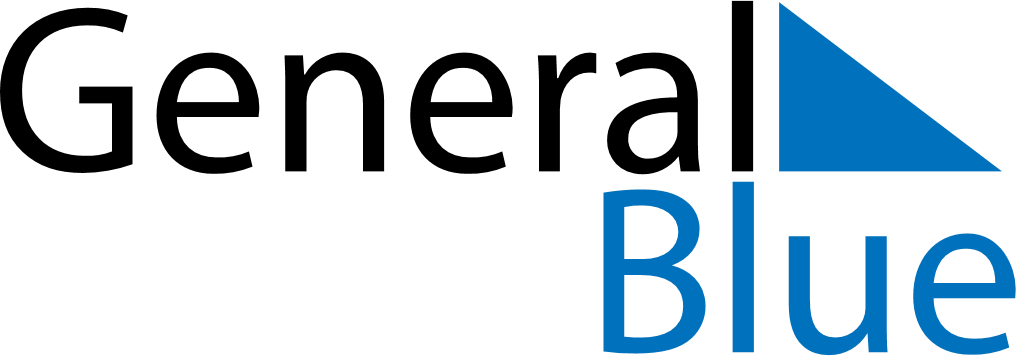 March 2024March 2024March 2024March 2024March 2024March 2024March 2024Jalapa, GuatemalaJalapa, GuatemalaJalapa, GuatemalaJalapa, GuatemalaJalapa, GuatemalaJalapa, GuatemalaJalapa, GuatemalaSundayMondayMondayTuesdayWednesdayThursdayFridaySaturday12Sunrise: 6:16 AMSunset: 6:07 PMDaylight: 11 hours and 51 minutes.Sunrise: 6:16 AMSunset: 6:08 PMDaylight: 11 hours and 52 minutes.34456789Sunrise: 6:15 AMSunset: 6:08 PMDaylight: 11 hours and 52 minutes.Sunrise: 6:14 AMSunset: 6:08 PMDaylight: 11 hours and 53 minutes.Sunrise: 6:14 AMSunset: 6:08 PMDaylight: 11 hours and 53 minutes.Sunrise: 6:14 AMSunset: 6:08 PMDaylight: 11 hours and 54 minutes.Sunrise: 6:13 AMSunset: 6:08 PMDaylight: 11 hours and 55 minutes.Sunrise: 6:12 AMSunset: 6:08 PMDaylight: 11 hours and 56 minutes.Sunrise: 6:12 AMSunset: 6:09 PMDaylight: 11 hours and 56 minutes.Sunrise: 6:11 AMSunset: 6:09 PMDaylight: 11 hours and 57 minutes.1011111213141516Sunrise: 6:10 AMSunset: 6:09 PMDaylight: 11 hours and 58 minutes.Sunrise: 6:10 AMSunset: 6:09 PMDaylight: 11 hours and 59 minutes.Sunrise: 6:10 AMSunset: 6:09 PMDaylight: 11 hours and 59 minutes.Sunrise: 6:09 AMSunset: 6:09 PMDaylight: 12 hours and 0 minutes.Sunrise: 6:08 AMSunset: 6:09 PMDaylight: 12 hours and 1 minute.Sunrise: 6:08 AMSunset: 6:10 PMDaylight: 12 hours and 1 minute.Sunrise: 6:07 AMSunset: 6:10 PMDaylight: 12 hours and 2 minutes.Sunrise: 6:06 AMSunset: 6:10 PMDaylight: 12 hours and 3 minutes.1718181920212223Sunrise: 6:06 AMSunset: 6:10 PMDaylight: 12 hours and 4 minutes.Sunrise: 6:05 AMSunset: 6:10 PMDaylight: 12 hours and 5 minutes.Sunrise: 6:05 AMSunset: 6:10 PMDaylight: 12 hours and 5 minutes.Sunrise: 6:04 AMSunset: 6:10 PMDaylight: 12 hours and 5 minutes.Sunrise: 6:04 AMSunset: 6:10 PMDaylight: 12 hours and 6 minutes.Sunrise: 6:03 AMSunset: 6:10 PMDaylight: 12 hours and 7 minutes.Sunrise: 6:02 AMSunset: 6:11 PMDaylight: 12 hours and 8 minutes.Sunrise: 6:01 AMSunset: 6:11 PMDaylight: 12 hours and 9 minutes.2425252627282930Sunrise: 6:01 AMSunset: 6:11 PMDaylight: 12 hours and 10 minutes.Sunrise: 6:00 AMSunset: 6:11 PMDaylight: 12 hours and 10 minutes.Sunrise: 6:00 AMSunset: 6:11 PMDaylight: 12 hours and 10 minutes.Sunrise: 5:59 AMSunset: 6:11 PMDaylight: 12 hours and 11 minutes.Sunrise: 5:59 AMSunset: 6:11 PMDaylight: 12 hours and 12 minutes.Sunrise: 5:58 AMSunset: 6:11 PMDaylight: 12 hours and 13 minutes.Sunrise: 5:57 AMSunset: 6:11 PMDaylight: 12 hours and 14 minutes.Sunrise: 5:56 AMSunset: 6:11 PMDaylight: 12 hours and 15 minutes.31Sunrise: 5:56 AMSunset: 6:12 PMDaylight: 12 hours and 15 minutes.